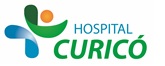 INFORMACIÓN PARA PACIENTES: 
“DRENAJES DE ABSCESOS ANORRECTALES, SACROCOXIGEO Y TRATAMIENTO DE FASCEITIS NECROTIZANTE PERINEAL”(PROCEDIMIENTO A REALIZAR)El presente documento permite entregar información al paciente respecto a la cirugía específica  a realizar,  por lo que NO CONSTITUYE  EL CONSENTIMIENTO INFORMADO.El  CONSENTIMIENTO INFORMADO, debe ser  llenado en el formulario en  la página web: www.hospitalcurico.cl,  en el enlace: https://intranet.hospitalcurico.cl/projects/consentimientoObjetivos del procedimiento: el objetivo del procedimiento es el tratamiento de infecciones supuradas (colección de pus) en la región anal o coxígea; o de infecciones graves que destruyen tejidos blandos (piel y grasa) a nivel perineal (Fasceitis necrotizante)Descripción del procedimiento: bajo anestesia, se procede a vaciar el contenido de pus localizado en la región perianal o coxígea. En el caso de la Fasceitis necrotizante, se debe realizar una extirpación amplia de todo el tejido dañado, quedando una amplia herida abierta. Es normal requerir más de una operación en este último caso.Riesgos del procedimiento: el riesgo más frecuente es la hemorragia post operatoria, que en algunos casos, puede requerir una nueva operación para controlarla. La operación de urgencia del absceso sacrocoxígeo es el drenaje, y no está diseñada para el tratamiento definitivo del quiste sacrocoxígeo, el cual puede requerir una nueva operación programada para su resolución. Después de la operación de drenaje de un absceso anal, puede establecerse una fístula anal entre el 40 y 60% de los casos, lo que es NORMAL, y requerirá una operación programada para su resolución.Alternativas al procedimiento propuesto: una vez estudiado su caso, no existe alternativa terapéutica para intentar alivio de su enfermedad. Consecuencias de no aceptar el procedimiento: de no realizar el tratamiento quirúrgico, el cuadro infeccioso de los abscesos anales y sacrocoxígeos se agravará. Para el caso de la Fasceitis necrotizante, el rechazo del tratamiento quirúrgico implica el fallecimiento del paciente.Mecanismo para solicitar más información: Ud. puede solicitar más información directamente a su médico tratante.Ud. puede solicitar una segunda opinión a otro Médico previa a la intervención. Esta segunda opinión corre por costo y riesgo de cada paciente y no del Servicio de Cirugía.Revocabilidad Se me señala, que hacer si cambio de idea tanto en aceptar o rechazar el procedimiento, cirugía o terapia propuesta.